Sprawdź co wiesz o HIV/AIDS i innych chorobach przenoszonych drogą płciową!Więcej informacji na www. aids.gov.pl
                                                                                                                  Źródło: Krajowe Centrum ds. AIDS, www.poradnikzdrowie.pl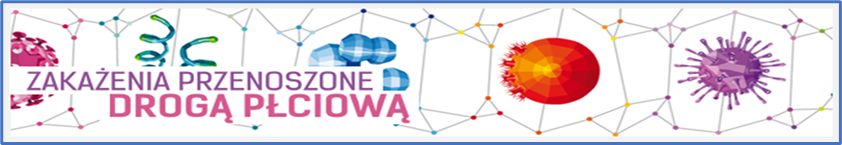 1.Czy każdy może się zakazić HIV?TAK, każdy bez względu na wiek, płeć, orientację seksualną, religię czy rasę.2.Czy HIV przenosi się przez pocałunek?NIE, ślina nie jest zakaźna, ale krew, która może znaleźć się w ślinie jest zakaźna.3.Czy wirus HIV może przetrwać poza
   organizmem człowieka?NIE, HIV ginie poza organizmem człowieka. Niszczą go wszelkie środki dezynfekcyjne, także woda 
z mydłem.4. Czy osoba zakażona HIV ma 
    obowiązek poinformowania 
    o swoim zakażeniu 
    partnera seksualnego?TAK, ma obowiązek poinformowania partnera seksualnego, nikt inny nie musi o tym wiedzieć.5. Czy kiła nazywana jest syfilisem? TAK, zakażenie wywołane przez krętka bladego (bakterię) jest nazywane syfilisem. Pacjent, raz wyleczony z kiły, może zachorować na nią ponownie.6. Czy zakażenie wywołane przez     bakterię Chlamydia może przebiegać    bezobjawowo? TAK, pacjenci dowiadują się o infekcji dopiero wtedy, gdy wystąpią powikłania – zapalenie przydatków (jajników) u kobiet lub zapalenia najądrza u mężczyzn.7. Czy wirusa Herpes Simplex, który     powoduje opryszczkę narządów     płciowych można całkowicie usunąć     z organizmu?NIE, leczenie nie eliminuje wirusa HSV całkowicie 
z organizmu, dlatego co jakiś czas dochodzi do nawrotów choroby.8. Czy wirus HPV może spowodować     raka szyjki macicy? TAK, HPV to bardzo zakaźny wirus brodawczaka ludzkiego. Zakażenie niektórymi jego rodzajami istotnie zwiększa ryzyko wystąpienia nowotworów.9. Czy rzeżączka to choroba bakteryjna,    którą można się zarazić tylko podczas     stosunku seksualnego? NIE, kobiety mogą się nią zarazić również przez zaniedbania higieny, np. korzystanie z ręcznika osoby, która ma infekcję.10. Czy przytulanie osoby zarażonej kiłą
      niesie ze sobą ryzyko zakażenia? NIE, podobnie jak pływanie w basenie z osobą zarażoną, korzystanie ze wspólnej toalety, noszenie tych samych ubrań, dotykanie klamki drzwi po zarażonej osobie, korzystanie z tych samych sztućców i picie z tej samej szklanki.